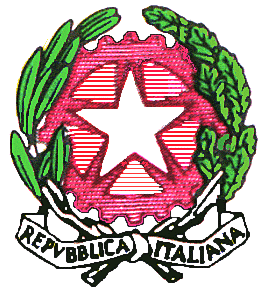 MODULO DI SEGNALAZIONE PER I GENITORI(Descrizione dell’episodio da far pervenire al Coordinatore di classe, agli Insegnanti della primaria o al Dirigente Scolastico)Nome______________________________Cognome ___________________________Classe______________________________Scuola______________________________Racconto dell’episodioChe cosa è successo? _____________________________________________________ _______________________________________________________________________Quando? ________________________________________________________________Dove? __________________________________________________________________Come?__________________________________________________________________________________________________________________________________________________________________________________________________________________Chi è stato?______________________________________________________________E’ la prima volta oppure è accaduto altre volte?___________________________________________________________________________________________________________________________________________Era da solo/sola?_______________________________________________________________Ne ha parlato con qualcuno?_______________________________________________Chi?____________________________________________________________________Ha reagito? Se sì, come?___________________________________________________________________________________________________________________________________________Gli episodi si ripetono ancora?______________________________________________Quando è stata l’ultima volta?______________________________________________Ritiene opportuno che la scuola attivi il protocollo di intervento?________________Data _____________                     		 Il genitore                                                                                            ________________________________________Il coordinatore / Insegnante primaria                                                                                           ________________________________________